市场监督管理行政处罚文书格式范本（ 2021 年修订版）总体说明本行政处罚文书格式范本，由国家市场监督管理总局拟定, 在保留原有 44 种文书的基础上，新增加了 12 种文书。各省级  市场监督管理部门可以参照本文书格式范本，结合执法实际， 完善有关文书格式并自行印制。国家药品监督管理局、省级药品监督管理部门实施行政处罚，可以参考本文书格式范本制定行政处罚文书格式。对违反《中华人民共和国反垄断法》 的行为实施行政处罚 适用的文书，按照国家市场监督管理总局专项规定执行;专项 规定未作规定，可以参照适用本文书格式范本。在实施行政处罚过程中，对本文书格式范本未拟定的文书，可以参照适用国家市场监督管理总局已印发的其他文书。文书格式范本中“□”表示其内容可以进行勾选； 选择“其 他”的，还应当在随后的横线处填写具体情形； 下划线处填写 内容后，可视情况删除下划线。文书格式范本中的 “/”表示 制作文书时应当在其内容中进行选择，同时删去其他选项；  “ [ ]”表示制作文书时其内容可以根据法律规定，结合执法 情况，选择使用。制作、打印文书时，参照《党政机关公文格式》 。目   录1.案件来源登记表2.指定管辖通知书3.案件交办通知书4.案件移送函5.涉嫌犯罪案件移送书6.查封/扣押物品移送告知书7.立案/不予立案审批表8.行政处罚案件有关事项审批表9.现场笔录10.送达地址确认书11.证据提取单12.电子数据证据提取笔录13.询问通知书14.询问笔录15.限期提供材料通知书16.协助辨认/鉴别通知书17.协助调查函18.协助扣押通知书19.先行登记保存证据通知书20.解除先行登记保存证据通知书21.实施行政强制措施决定书22.延长行政强制措施期限决定书23.解除行政强制措施决定书24.场所/设施/财物清单25.封条26.实施行政强制措施场所/设施/财物委托保管书27.先行处置物品确认书28.先行处置物品公告29.抽样记录30.检测/检验/检疫/鉴定委托书31.检测/检验/检疫/鉴定期间告知书32.检测/检验/检疫/鉴定结果告知书33.责令改正通知书34.责令退款通知书35.案件调查终结报告36.案件审核/法制审核表37.行政处罚告知书38.陈述申辩笔录39.行政处罚听证通知书40.听证笔录41.听证报告42.行政处罚案件集体讨论记录43.行政处理决定审批表44.当场行政处罚决定书45.行政处罚决定书46.不予行政处罚决定书47.延期/分期缴纳罚款通知书48.行政处罚决定履行催告书49.强制执行申请书50.送达回证51.行政处罚文书送达公告52.涉案物品处理记录53.结案审批表54.卷宗封面55.卷内文件目录56.卷内备考表	市场监督管理局案件来源登记表登记号：	市场监督管理局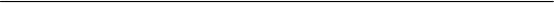 指定管辖通知书	市监指定〔    〕 号	、             市场监督管理局：关于                                            一案管辖权问题，经本局研究决定，指定该案由          市场监督管理局管辖。请你们接到此通知后及时办理相关材 料的移交手续。联系人：                联系电话：                 	市场监督管理局 （ 印 章 ）年   月   日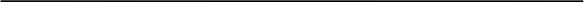 本文书一式    份，   份送达，一份归档，            。	市场监督管理局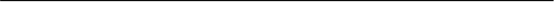 案件交办通知书	市监交办〔    〕 号	市场监督管理局：依据《市场监督管理行政处罚程序规定》 第十五条第一 款的规定，现将                                      一案交由你局管辖。请依法处理，并将处理结果及时报送本 局。联系人：                联系电话：                 附件：（相关材料）	市场监督管理局 （ 印 章 ）年   月   日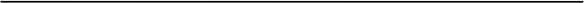 本文书一式    份，   份送达，一份归档，            。	市场监督管理局案件移送函	市监案移〔    〕 号		：                           		一案/违法线索，因    	，不属于本局管辖/本局管辖困难。依据《市场监督管理行政 处罚程序规定》 第     条[第     款]的规定，现将该案/ 违法线索移送你单位处理。联系人：                联系电话：                 联系地址：                                        附件：（相关材料）	市场监督管理局 （ 印 章 ）年   月   日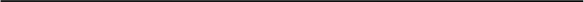 本文书一式    份，   份送达，一份归档，            。	市场监督管理局涉嫌犯罪案件移送书	市监涉罪移〔    〕 号	：一 案 /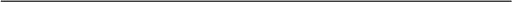 案件线索，经调查，当事人的行为涉嫌犯罪。依据《中华人民共和国行政处罚法》 第二十七条、《行政执法机关移送涉 嫌犯罪案件的规定》 第三条的规定，现将该案移送你单位。联系人：                联系电话：                 联系地址：                                        附件：（相关材料）	市场监督管理局 （ 印 章 ）年   月   日抄送：          人民检察院本文书一式    份，   份送达，一份归档，            。	市场监督管理局查封/扣押物品移送告知书	市监物移〔    〕  号	：	年     月     日，本局根据《实施行政强制措 施决定书》（   市监强制〔    〕  号）对你（单位）场 所/设施/财物实施了查封/扣押行政强制措施。因违法行为涉嫌犯罪，依据《市场监督管理行政处罚程 序规定》 第十七条第二款的规定，本局依法已将案件移 送                    ，[因                ，依据《市 场监督管理行政处罚程序规定》                    的规 定，本局已将案件/违法线索移送            ，]相关场所 / 设 施 / 财 物 （ 详 见 《 场 所 / 设 施 / 财 物 清 单》 文 书 编 号：            ）已于    年   月   日一并移送。联系人：                联系电话：                联系地址：                                       	市场监督管理局（ 印 章 ）年   月   日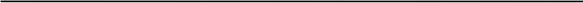 本文书一式    份，   份送达，一份归档，            。	市场监督管理局立案/不予立案审批表	市场监督管理局     行政处罚案件有关事项审批表	市场监督管理局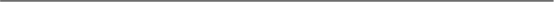 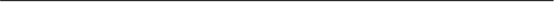 现场笔录时间：     年  月  日  时  分至    年  月  日  时  分 地点：                                                检查人员：                   执法证号：                检查人员：                   执法证号：                当事人：                                              主体资格证照名称：                                    统一社会信用代码：                                    住所（住址）：                                        法定代表人（负责人、经营者）：                         身份证件号码：               联系电话:               通知当事人到场情况：                                  检查人员： 我们是                                  的 执法人员，依法就                               进行 现场检查，请予配合。现向你出示我们的执法证件，你是否 看清楚?当事人：                                              检查人员： 你有权进行陈述和申辩。你应当如实回答询问,当事人：                                  年   月  日见证人：                                  年   月  日检查人员：                 、             年   月  日第  页共  页并协助调查或者检查，不得拒绝或者阻挠。你认为检查人员 与你（单位） 有直接利害关系或者有其他关系可能影响公正 执法的，依法有申请回避的权利。你是否申请检查人员回 避？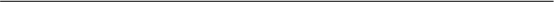 当事人：                                              现场情况：                                            当事人：                                 年   月   日见证人：                                 年   月   日检查人员：               、              年   月   日第  页共  页[如实施行政强制措施， 当场告知当事人采取行政强制措施 的理由、依据以及依法享有的权利、救济途径情况：        当事人的陈述和申辩：                                  ]检查人员： 以上是本次现场检查的情况记录，请核对/已向 你宣读。如果属实请签名。                            当事人：当事人：                                  年   月  日见证人：                                  年   月  日检查人员：               、               年   月  日第  页共  页	市场监督管理局送达地址确认书	市场监督管理局证据提取单	市场监督管理局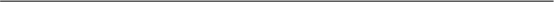 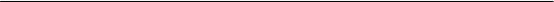 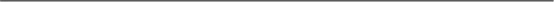 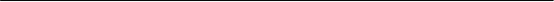 电子数据证据提取笔录时间：     年  月  日  时  分至    年  月  日  时  分 地点：                                                被检查人：                                            提 取 人：                                            执法人员：                   执法证号：                	执法证号：                提取的电子数据原始存储介质名称及状态：                提取方法和过程：                                      提取的电子数据内容：                                  被检查人：                                年  月  日提 取 人：                                年  月  日执法人员：            、                  年  月  日第  页共  页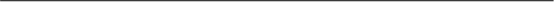 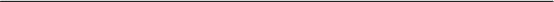 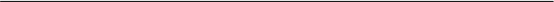 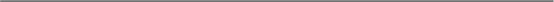 电子数据的完整性校验值：                              执法人员： 以上是本次电子数据提取情况的记录，请核对/ 已向你宣读。如果属实请签名。被检查人：被检查人：                                年  月  日提 取 人：                                年  月  日执法人员：            、                  年  月  日第  页共  页	市场监督管理局询问通知书	市监询通〔    〕 号	：为调查了解                                      		，请于   年  月  日  时  分 到                                                  接受询问调查。依据《中华人民共和国行政处罚法》 第五十 五条第二款的规定，你（单位） 有如实回答询问、协助调查 的义务。请携带以下材料：1.                                              2.                                              3.                                              如你（单位） 委托其他人员接受询问调查的，委托代理 人应当同时提供授权委托书及委托代理人身份证明。联系人：               、                联系电话：                               	市场监督管理局 （ 印 章 ）年   月   日本文书一式    份，   份送达，一份归档，            。	市场监督管理局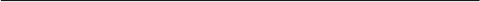 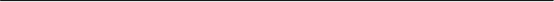 询问笔录时间：    年 月  日 时 分至   年 月  日 时 分第  次 地点：询问人：                执法证号：                     	执法证号：                     被询问人：                         性别：              身份证件号码：                                        工作单位：                             职务：          联系电话：                   其他联系方式：            联系地址：                                            询问人： 你好，我们是                市场监督管理局的 执法人员，已向你出示了我们的执法证件。你是否看清楚？  被询问人：                                            问： 我们依法就                    有关问题进行调查， 请予配合。依照法律规定，你有权进行陈述和申辩。如果你 认为调查人员与本案有直接利害关系或者有其他关系可能 影响公正执法的，依法有申请回避的权利，你是否申请调查 人员回避？答：                                                  问： 你应当如实回答询问，并协助调查，不得拒绝或者阻挠。 你是否明白？答：                                                  被询问人：                                年   月  日询问人：               、                 年   月  日第  页共  页询问人： 以上是本次询问情况的记录，请核对/已向你宣读。 与你所述一致请签名，如果有遗漏你可以补正。被询问人：被询问人：                                年  月  日询问人：               、                 年  月  日第  页共  页	市场监督管理局限期提供材料通知书	市监限提〔    〕 号	：为调查了解                     ，依据《市场监督 管理行政处罚程序规定》 第三十条第一款的规定，请你（单 位） 在收到本通知书后     日内向本局提供以下材料，并 在材料上签名或者盖章。逾期不提供或者拒绝提供相关材料 的，将依法承担法律责任。1.                                              2.                                              3.                                              联系人：                联系电话：                 联系地址：                                        	市场监督管理局 （ 印 章 ）年   月   日本文书一式    份，   份送达，一份归档，            。	市场监督管理局协助辨认/鉴别通知书	市监辨鉴通〔    〕 号	：依据《市场监督管理行政处罚程序规定》 第三十条第二 款的规定，本局现请你（单位） 协助对以下事项进行辨认/ 鉴别:□辨认以下物品是否为         生产或者许可生产；□ （需要鉴别的事项）                            请你（单位） 于      年   月   日前提交由辨认/鉴 别人（单位） 签名或者盖章的辨认/鉴别文书，载明以下内 容： 辨认/鉴别的结论和具体的辨认/鉴别依据和理由。并请 你（单位） 随文书出具以下材料：□权利人的身份证件/主体资格证照复印件和有关权利 证明文件； 受权利人委托进行辨认/鉴别并以自己名义出具 文书的，须同时提供辨认/鉴别人（单位） 的身份证件/主体 资格证照复印件和相应授权委托书。联系人：                 联系电话：               联系地址：                                       	市场监督管理局 （ 印 章 ）年   月   日本文书一式    份，   份送达，一份归档，            。	市场监督管理局协助调查函	市监协查〔    〕 号	：本局在办理                                      一案中，因                                         ， 依据《中华人民共和国行政处罚法》 第二十六条、《市场监 督管理行政处罚程序规定》第四十五条的规定/依据        	的规定，请你单位协助调查 以下事项：                                            请你单位在收到本函后予以协助，并于        日内将 调查结果加盖公章，连同相关证据材料送本局。需要延期完 成的，请在期限届满前告知本局。联系人：                联系电话：                 联系地址：                                       	市场监督管理局 （ 印 章 ）年   月   日本文书一式    份，   份送达，一份归档，            。	市场监督管理局协助扣押通知书	市监协扣〔    〕 号	：本局在办理                                       		一案  中，作出《实施行政强制措施决定书》（   市监强制〔    〕 	号），决定对                             （详见  《场所/设施/财物清单》 文书编号:                    ）进行扣押。 依据《市场监督管理行政处罚程序规定》第三十九条的规定， 请你单位予以协助。联系人：                联系电话：                 联系地址：                                       附件： 1．《实施行政强制措施决定书》（ 市监强制〔   〕	号）2．《场所/设施/财物清单》（文书编号:          )	市场监督管理局 （ 印 章 ）年   月   日本文书一式    份，   份送达，一份归档，            。	市场监督管理局先行登记保存证据通知书	市监先登〔    〕 号当事人：                                              主体资格证照名称：                                    统一社会信用代码：                                    住所（住址）：                                        法定代表人（负责人、经营者）：                         身份证件号码：                                        联系电话：                其他联系方式：               为调查你（单位） 涉嫌                            	， 依 据《中华人民共和国行政处罚法》第五十六条的规定，本局决 定对你（单位） 有关证据(详见《场所/设施/财物清单》 文书 编号：         )采取先行登记保存措施。先行登记保存的证 据，存放在                 。在此期间，你（单位） 或 者有关人员不得损毁、销毁或者转移证据。本局将在七个工作日内对先行登记保存的证据依法作出 处理决定。逾期未作出处理决定的，先行登记保存措施自动 解除。联系人：               联系电话：                  联系地址：                                        附件：《场所/设施/财物清单》（文书编号：             ）	市场监督管理局 （ 印 章 ）年   月   日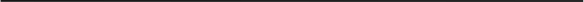 本文书一式    份，   份送达，一份归档，            。	市场监督管理局解除先行登记保存证据通知书	市监解登〔    〕 号	：本局于     年   月   日作出《先行登记保存证据通 知书》（  市监先登〔    〕 号），对你（单位） 有关证据 采取先行登记保存措施，现决定自     年   月   日起对 全部/部分证据（ 详见《 场所/设施/财物清单 》文书编 号：        ）予以解除先行登记保存措施。联系人：               联系电话：                  联系地址：                                       附件：《场所/设施/财物清单》（文书编号：             ）	市场监督管理局 （ 印 章 ）年   月   日本文书一式    份，   份送达，一份归档，            。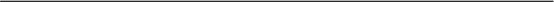 	市场监督管理局实施行政强制措施决定书	市监强制〔    〕 号当事人：                                              主体资格证照名称：                                    统一社会信用代码：                                    住所（住址）：                                        法定代表人（负责人、经营者）：                         身份证件号码：                                        联系电话：                   其他联系方式：            经查， 你（单位）涉嫌                              ， 本局依据                                            的规定，决定对有关场所/设施/财物(详见《场所/设施/财物 清单》 文书编号：           )实施         行政强制措施。实施行政强制措施的期限为    日。情况复杂，需要延长 强制措施期限的，本局将书面告知。对物品需要进行检测、 检验、检疫或者技术鉴定的，查封、扣押的期间不包括检测、 检验、检疫或者技术鉴定的期间，检测、检验、检疫或者技 术鉴定的期间本局将书面告知。查封/扣押的场所/设施/财物应当妥善保管，任何人不得 随意动用或者损毁。你（单位）可以对本行政强制措施决定进行陈述和申辩。如对本决定不服，可以在收到本决定之日起       内向   		申请行政复议； 也可以在      内依法向    	人民法院提起行政诉讼。联系人：                联系电话：                 联系地址：                                        附件：《场所/设施/财物清单》（文书编号：             ）	市场监督管理局 （ 印 章 ）年   月   日本文书一式    份，   份送达，一份归档，            。	市场监督管理局     延长行政强制措施期限决定书	市监延强〔    〕 号	：本局于    年   月   日作出《实施行政强制措施决定  书》（   市监强制〔    〕   号），对你（单位）有关场  所/设施/财物（详见《场所/设施/财物清单》文书编号：      ） 采取            行政强制措施。 因情况复杂，依据《中华人民共和国行政强制法》 第二十五条第一款、第二款/             	的规定，经本局负责人  批准，决定将该行政强制措施的期限延长    日。你（单位） 可以对本延长行政强制措施期限决定进行陈 述和申辩。如对本延长行政强制措施期限决定不服，可以在 收到本决定之日起       内向                  申请行 政复议； 也可以在        内依法向            人民法院 提起行政诉讼。联系人：                联系电话：                 联系地址：                                       	市场监督管理局 （ 印 章 ）年   月   日本文书一式    份，   份送达，一份归档，            。	市场监督管理局解除行政强制措施决定书	市监解强〔    〕 号	：本局于    年   月   日作出《实施行政强制措施决定  书》（  市监强制〔    〕 号），对你（单位）有关场所/  设施/财物采取      行政强制措施[并于   年   月   日  作出《延长行政强制措施期限决定书》（  市监延强〔    〕 		号），将行政强制措施期限延长至   年   月   日]。 依据                                              的  规定，本局决定自    年    月    日起对全部/部分物品  	（详见《场所/设施/财物清单》 文书编号：     ）予以解除  行政强制措施。联系人：               联系电话：                  联系地址：                                        附件：《场所/设施/财物清单》（文书编号：            ）	市场监督管理局 （ 印 章 ）年   月   日本文书一式    份，   份送达，一份归档，            。	市场监督管理局场所/设施/财物清单文书编号：            当事人：                                年   月   日 执法人员：                              年   月   日年   月   日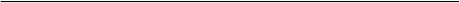 见证人：                                年   月   日第  页共  页当事人：                                年   月   日执法人员：                              年   月   日年   月   日见证人：                                年   月   日第  页共  页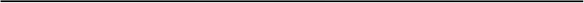 本文书一式    份，   份送达，一份归档，            。封          条大封条： 长 75 厘米，宽 11 厘米。 小封条： 长 30 厘米，宽 7 厘米。	市场监督管理局实施行政强制措施场所/设施/财物委托保管书	市监托管〔    〕  号	：现委托你（单位） 代为保管本局依法实施行政强制措施 的有关场所/设施/财物（详见《场所/设施/财物清单》 文书 编号：            号）。保管条件:                                                                           。 保管地点:                                                                           。 保管期间为    年    月    日至    年    月    日[或至本局通知时止]。在保管期间，你（单位） 不得损毁或 者擅自转移、处置。联系人：               联系电话：                  联系地址：                                        附件：《场所/设施/财物清单》（文书编号：         号）	市场监督管理局 （ 印 章 ）年   月   日本文书一式    份，   份送达，一份归档，            。	市场监督管理局先行处置物品确认书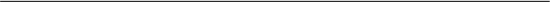 	市场监督管理局先行处置物品公告	市监先处告〔    〕 号本局于     年    月    日作出《实施行政强制措施 决定书》（    市强制〔    〕   号），查封/扣押了存放 于                           的涉案物品。为防止造成 不必要的损失，依据《市场监督管理行政处罚程序规定》 第 四十一条第三款的规定，本局拟对                      先行处置，处置方式为：                               	。因上述物品权利人不明确，依据《市场监督管理行政处 罚程序规定》 第四十一条第三款的规定，本局予以公告，公 告期间为自本公告发布之日起至     年    月    日。请 物品权利人在公告期间内向本局提出意见或者申请。公告期 满后仍没有权利人同意或者申请的，本局将依照上述处置方 式予以处置。联系人：                 联系电话：               联系地址：                                       	市场监督管理局 （ 印 章 ）年   月   日本文书一式    份，   份送达，一份归档，            。	市场监督管理局抽样记录	市场监督管理局检测/检验/检疫/鉴定委托书	市监检鉴委〔        〕 号	：本局现委托你单位对下列物品进行检测/检验/检疫/鉴 定:委托检测/检验/检疫/鉴定事项：                     请你单位于      年    月    日前提交由检测/检验 /检疫/鉴定人员及你单位签名盖章的报告一式    份，并在 出具的报告中载明以下内容： 本局向你单位提供的相关材料 ，检测/检验/检疫/鉴定的内容、依据、使用的科学技术手  段、过程及明确结论，以及你单位和检测/检验/检疫/鉴定  人员的资质证明文件。联系人：                 联系电话：               联系地址：                                       	市场监督管理局 （ 印 章 ）年   月   日本文书一式    份，   份送达，一份归档，            。	市场监督管理局      检测/检验/检疫/鉴定期间告知书	市监检鉴期〔    〕 号	：本局于     年    月    日作出《实施行政强制措施 决定书》 （     市监强制〔    〕   号），查封/扣押 你（单位） 的有关场所/设施/财物。本局现决定依法委托 相关机构对有关物品进行检测/检验/检疫/鉴定。检测/检 验/检疫/鉴定期间自         年         月        日 至        年        月        日。依据《中华人民共和国行政强制法》第二十五条第三 款的规定，查封、扣押的期间不包括检测、检验、检疫、 鉴定的期间。联系人：                联系电话：                 联系地址：                                        	市场监督管理局 （ 印 章 ）年   月   日本文书一式    份，   份送达，一份归档，            。	市场监督管理局      检测/检验/检疫/鉴定结果告知书	市监检鉴结〔    〕 号	：本局依法委托                           对你（单位） 的下列物品进行检测/检验/检疫/鉴定。1.                                              2.                                              3.                                              检测/检验/检疫/鉴定结果为                       	。    [你（单位） 如对该检测/检验/检疫/鉴定结果有异议， 可以自接到本告知书之日起    日内，向           提出。]联系人：                联系电话：                 联系地址：                                        附件： 检测/检验/检疫/鉴定报告书       份报告书编号：                       	市场监督管理局 （ 印 章 ）年   月   日本文书一式    份，   份送达，一份归档，            。	市场监督管理局责令改正通知书	市监责改〔    〕  号	：经查，你（单位）                                	的行为，违反了           	的规定。依据                                  的规定，现责令你（单位） 立即予以改正/在     年   月   日前改正。（ 改正内容及要求：                                   	）（逾期不改的，本局将依据                            的规定，                                         。）如对本责令改正决定不服，可以自收到本通知书之日起 六十日内向                     申请行政复议； 也可以 在六个月内依法向              人民法院提起行政诉讼。联系人：                联系电话：                 联系地址：                                        	市场监督管理局 （ 印 章 ）年   月   日本文书一式    份，   份送达，一份归档，            。	市场监督管理局责令退款通知书	市监责退〔    〕 号	：经查，你（单位）                               ， 违反了                                            的 规定，存在致使消费者或者其他经营者多付价款的情形。依 据《中华人民共和国价格法》第四十一条、《价格违法行为 行政处罚规定》             、《市场监督管理行政处罚程 序规定》 第五十九条的规定，现责令你（单位） 自收到本通 知书之日起     日内，将消费者或者其他经营者多付的价 款            元退还给消费者或者其他经营者。消费者或 者其他经营者难以查找的，应当公告查找。拒不退还或者逾 期未退还的部分，本局将依法予以没收。消费者或者其他经 营者要求退还时， 由你（单位） 依法承担民事责任。[依据《价格违法行为行政处罚规定》         的规定， 拒不退还多收价款的，本局将依法从重处罚。]联系人：                联系电话：                 联系地址：                                        	市场监督管理局 （ 印 章 ）年   月   日本文书一式    份，   份送达，一份归档，            。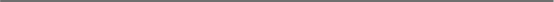 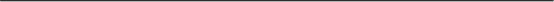 	市场监督管理局案件调查终结报告因当事人涉嫌                                    	，本局于     年   月   日 予以立案调查，指定          、          为办案人员。 现已调查终结，报告如下。当事人基本情况：                                  案件来源、调查经过及采取行政强制措施的情况：      调查认定的事实：                                  上述事实，主要有以下证据证明：1.      ，证明                                 2.      ，证明                                 3.      ，证明                                 案件性质：                                        自由裁量理由等其他需要说明的事项：                处理意见及依据：                                  办案人员：                  年  月  日年  月  日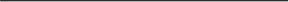 办案机构负责人：                  年  月  日	市场监督管理局案件审核/法制审核表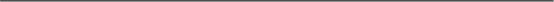 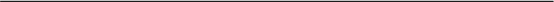 	市场监督管理局行政处罚告知书	市监罚告〔    〕 号	：由本局立案调查的你（单位） 涉嫌                  	一案， 已调查终结。依据《中华人民共和国行政处罚法》 第四十四条的规定，现将本局拟作 出行政处罚的内容及事实、理由、依据告知如下：          □依据《中华人民共和国行政处罚法》 第四十四条、第 四十五条，以及《市场监督管理行政处罚程序规定》 第五十 七条的规定，你（单位） 有权进行陈述、 申辩。 自收到本告 知书之日起五个工作日内未行使陈述、申辩权的，视为放弃 此权利。□依据《中华人民共和国行政处罚法》 第四十四条、第 四十五条、第六十三条、第六十四条第一项，以及《市场监 督管理行政处罚听证办法》第五条/                                        的 规定，你（单位） 有权进行陈述、 申辩，并可以要求听证。 自收到本告知书之日起五个工作日内未行使陈述、 申辩权， 未要求听证的，视为放弃此权利。联系人：                联系电话：                 联系地址：                                        	市场监督管理局 （ 印 章 ）年   月   日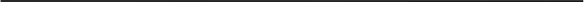 本文书一式    份，   份送达，一份归档，            。	市场监督管理局陈述申辩笔录案件名称：                                            陈述申辩人：                                          时间：       年    月    日    时    分至    时    分 地点：                                                执法人员：                  记录人：                 陈述申辩请求：                                        陈述申辩内容：                                        陈述申辩人：                               年  月  日执法人员：                                 年  月  日记 录 人：                                 年  月  日第  页共  页— 50 —	市场监督管理局行政处罚听证通知书	市监听通〔    〕 号	：根据你（单位）的要求，本局决定于    年    月    日 	时    分在                                      对你（单位） 涉嫌                                    一案公开/不公开举行听证，请准时出席。如无正当理由不到 场听证的，本局将依法终止听证。本次听证会由      担任听证主持人， [      担任听 证员]，      担任记录员， [      担任翻译人员]。依据 《中华人民共和国行政处罚法》 第六十四条第四项、《市场 监督管理行政处罚听证办法》 第四条的规定，如认为上述人 员与案件有直接利害关系或者有其他关系可能影响公正执 法的，你（单位） 有申请回避的权利。如果委托代理人（ 一至二人） 代为参加听证，请提交由 委托人签名或者盖章的授权委托书，委托书应当载明委托事 项及权限。委托代理人代为放弃行使陈述权、申辩权和质证 权的，必须有委托人的明确授权。请参加人员携带身份证件原件，委托代理人员还应当携 带授权委托书。联系人：                联系电话：                 联系地址：                                        	市场监督管理局 （ 印 章 ）年   月   日本文书一式    份，   份送达，一份归档，            。	市场监督管理局听证笔录案件名称：                                            时间：       年    月    日    时    分至    时    分 地点：                                                听证主持人：                 [听证员：               ] 记录员：                     [翻译人员：             ]办案人员：                     、                    当事人：                                              [法定代表人（负责人）:         委托代理人：          ] [第三人：                                             法定代表人（负责人） :          委托代理人：           其他参加人：                                        ] 听证过程：记录员： 经查，听证参加人                    已到场， 现在宣布听证纪律：（ 一）服从听证主持人的指挥，未经听证主持人允许不 得发言、提问；（ 二）未经听证主持人允许不得录音、录像和摄影；（ 三） 听证参加人未经听证主持人允许不得退场；（ 四） 不得大声喧哗，不得鼓掌、哄闹或者进行其他妨 碍听证秩序的活动。办案人员：                               年   月   日 当事人、委托代理人：                     年   月   日 第三人、其他听证参加人：                 年   月   日第  页共  页报告听证主持人，听证准备就绪。听证主持人： 现在核对听证参加人。当事人及委托代理人：                                  办案人员：                                            [第三人及委托代理人：                                 其他参加人：                                        ] 听证主持人： 已核对当事人（委托代理人） [第三人、委托代 理人、其他参加人]和办案人员的身份。现在宣布听证会开始 进行。本局于   年   月   日依法向当事人送达了   市监 听通〔    〕 号《行政处罚听证通知书》。经       申请 举行                               一案听证会。本次 听证主持人是          ， [听证员是        ]，记录员 是       ， [翻译人员是       ]。现告知听证参加人在听证中的权利义务。当事人享有以下权利： 1.  有权放弃听证； 2.  有权申请 听证主持人、听证员、记录员、翻译人员回避； 3.  有权当场 提出证明自己主张的证据； 4.  有权进行陈述和申辩； 5.  经 听证主持人允许，可以对相关证据进行质证； 6.  经听证主持 人允许，可以向到场的证人、鉴定人、勘验人发问； 7.  有权 对听证笔录进行审核，认为无误后签名或者盖章。[第三人享有以下权利： 1. 有权当场提出证明自己主张 的证据； 2. 有权进行陈述； 3. 经听证主持人允许，可以对 办案人员：                               年   月   日 当事人、委托代理人：                     年   月   日 第三人、其他听证参加人：                 年   月   日第  页共  页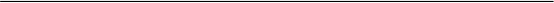 相关证据进行质证； 4. 经听证主持人允许，可以向到场的 证人、鉴定人、勘验人发问； 5. 有权对听证笔录进行审核，认为无误后签名或者盖章。]听证参加人承担以下义务： 1.遵守听证纪律； 2.在审核 无误的听证笔录上签名或者盖章。当事人（委托代理人） 是否申请听证主持人、记录员[听 证员、翻译人员]回避？当事人（委托代理人）：                                 听证主持人： 现在请办案人员提出当事人违法的事实、证据、 行政处罚建议及依据。听证主持人： 现在请当事人（委托代理人）进行陈述和申辩。[听证主持人：现在请第三人（委托代理人） 进行陈述。]办案人员：                               年   月   日 当事人、委托代理人：                     年   月   日 第三人、其他听证参加人：                 年   月   日第  页共  页听证主持人： 现在开始质证。请办案人员出示相关证据，并 说明证明目的。听证主持人： 现在请当事人（委托代理人） 发表质证意见。[听证主持人：请第三人（委托代理人） 发表质证意见。]听证主持人： 现在开始辩论。请办案人员发表辩论意见。听证主持人： 现在请当事人（委托代理人） 发表辩论意见。[听证主持人：请第三人（委托代理人） 发表辩论意见。]办案人员：                               年   月   日 当事人、委托代理人：                     年   月   日 第三人、其他听证参加人：                 年   月   日第  页共  页[听证主持人：请第三人（委托代理人） 陈述你的最后意见。]听证主持人： 请办案人员陈述最后意见。听证主持人： 请当事人（委托代理人） 陈述你的最后意见。听证主持人： 现在宣布听证结束。请听证参加人核对听证笔 录，无误后请签名或者盖章。听证主持人：                            年   月   日 [听证员][翻译人员]：                    年   月   日记录员：                                年   月   日办案人员：                               年   月   日 当事人、委托代理人：                     年   月   日 第三人、其他听证参加人：                 年   月   日第  页共  页	市场监督管理局听证报告案件名称：                                            听证时间：     年    月    日    时    分至   时   分 听证地点：                                            听证方式： 公开/不公开听证主持人：                   [听证员：              ] 记录员：                       [翻译人员：            ]办案人员：                     、                    当事人：                                              [法定代表人（负责人）:        委托代理人:           ] [第三人:                                            法定代表人（负责人） :          委托代理人:          其他参加人:                                       ]  听证的基本情况：                                      第  页共  页处理意见及建议：                                      [需要报告的其他事项]听证主持人：                           年    月    日 [听证员]：                            年    月    日年    月    日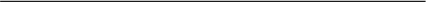 第  页共  页	市场监督管理局   行政处罚案件集体讨论记录案件名称：                                            讨论时间：        年      月      日讨论地点：                                            主 持 人：                                            出席人员：                                            体讨论；   出席  员发表意见；   主持  提出处理意见  ）第  页共  页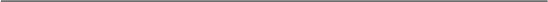 处理意见：                                          出席人员签名：                                      第  页共  页	市场监督管理局行政处理决定审批表	市场监督管理局当场行政处罚决定书	市监当罚〔    〕  号当事人：                                              主体资格证照名称：                                    统一社会信用代码：                                    住所（住址）：                                        法定代表人（负责人、经营者）：                         身份证件号码：                                        联系电话：                 其他联系方式：              执法人员：             ，执法证号：                    执法人员：             ，执法证号：                    你（单位）                                      的行为，违反了                                      的规定。依据《中华人民共和国行政处罚法》 第二十八条第 一款、第五十一条、                           的规定， 现责令你（单位） 改正上述违法行为，并作出如下行政处罚：□警告；□罚款        元。  罚款按下列方式缴纳：□当场缴纳；□即日起 15 日内通过                    缴纳罚款。 逾期不缴纳罚款的，依据《中华人民共和国行政处罚法》第七十二条的规定，本局将每日按罚款数额的百分之三加处 罚款，并依法申请人民法院强制执行。你（单位） 如不服本行政处罚决定，可以在收到本当场 行政处罚决定书之日起      内向             申请行政 复议； 也可以在      内依法向         人民法院提起行 政诉讼。	市场监督管理局 （ 印 章 ）年   月   日本行政处罚决定作出前执法人员已向你（单位） 出示执 法证件，告知你（单位） 拟作出的行政处罚内容及事实、理 由、依据，并告知你（单位） 有权进行陈述和申辩。处罚地点：                                            当事人确认及签收：                      年   月   日  执法人员：                              年   月   日年   月   日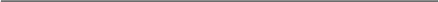 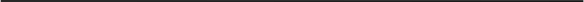 本文书一式    份，   份送达，一份归档，            。	市场监督管理局行政处罚决定书	市监处罚〔    〕  号当事人：                                              主体资格证照名称：                                    统一社会信用代码：                                    住所（住址）：                                        法定代表人（负责人、经营者）：                         身份证件号码：                                        （案件来源及调查经过）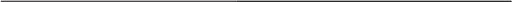 上述事实，主要有以下证据证明：                    （行政处罚告知情况，当事人陈述、申辩、听证意见，复核以及采纳情况和理由）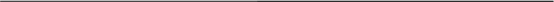 本局认为，（违法行为性质及定性、处罚依据）       （ 自由裁量的事实和理由）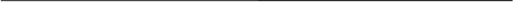 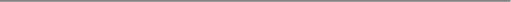 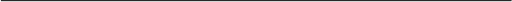 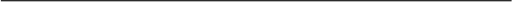 综上，当事人上述行为违反了                     ， 依据                                 ，[现责令当事人 改正上述违法行为，并]决定处罚如下：1．2．3．（行政处罚的履行方式和期限）	市场监督管理局 （ 印 章 ）年   月   日（市场监督管理部门将依法向社会公开行政处罚决定信息）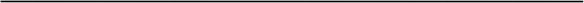 本文书一式    份，   份送达，一份归档，            。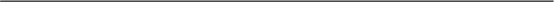 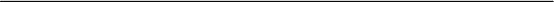 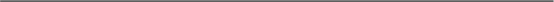 	市场监督管理局不予行政处罚决定书	市监不罚〔    〕  号当事人：                                              主体资格证照名称：                                    统一社会信用代码：                                    住所（住址）：                                        法定代表人（负责人、经营者）：                         身份证件号码：                                        （案件来源及调查经过）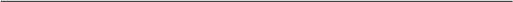 经查，（案件事实）                              	（违法行为性质、不予行政处罚的决定和理由）       （救济途径和期限）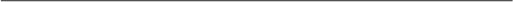 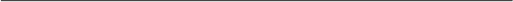 依据《中华人民共和国行政处罚法》 第三十三条第三款 的规定，对你（单位） 进行教育，具体内容如下：1.2.3.                                              	市场监督管理局 （ 印 章 ）年   月   日本文书一式    份，   份送达，一份归档，            。	市场监督管理局延期/分期缴纳罚款通知书	市监延分通〔    〕 号	：本局于    年    月    日对你（单位） 作出行政处罚 决定（《行政处罚决定书》   市监处罚〔   〕   号 ），处 罚款       元。你（单位） 于    年    月    日向本局 提出延期/分期缴纳罚款的申请。依据《中华人民共和国行政处罚法》 第六十六条、《市 场监督管理行政处罚程序规定》 第七十四条的规定，本局同 意你（单位） 暂缓缴纳，                              。到期不缴纳罚款的，依据《中华人民共和国行政处罚法》 第七十二条的规定，本局将                          。[依据《中华人民共和国行政处罚法》 第六十六条、《市 场监督管理行政处罚程序规定》 第七十四条的规定，本局同 意你（单位） 分期缴纳,时限及数额具体如下:你（单位） 应当在每次缴款时间届满前缴清当期缴款数额，到期不缴纳的，依据《中华人民共和国行政处罚法》 第七十二条的规定，本局将                           。]	市场监督管理局 （ 印 章 ）年   月   日本文书一式    份，   份送达，一份归档，            。	市场监督管理局行政处罚决定履行催告书	市监罚催〔    〕   号	：本局于    年     月    日对你（单位） 作出行政处 罚决定（《行政处罚决定书》    市监处罚〔   〕   号）。 你（单位） 在法定期限内对该《行政处罚决定书》 确定的下列义务没有履行：                                      。依据《中华人民共和国行政强制法》第五十四条的规定， 本局现催告你（单位） 自收到本催告书之日起十个工作日内 按照该《行政处罚决定书》 确定的方式依法履行上述义务。收到本催告书后，你（单位） 有权进行陈述、 申辩。无 正当理由逾期仍不履行上述义务的，本局将依法申请人民法 院强制执行。联系人：                联系电话：                 联系地址：                                        	市场监督管理局 （ 印 章 ）年   月   日本文书一式    份，   份送达，一份归档，            。	市场监督管理局强制执行申请书	市监执申〔    〕   号申请人：                                              法定代表人：                 职务：                    地址：                                                被申请人：                                            （个人） 身份证件号码：                                （单位） 法定代表人（负责人）：                        住所（住址）：                                        统一社会信用代码：                                    联系电话：                                            请求事项：申请                人民法院强制执行：1．被申请人未依法履行的《行政处罚决定书》（   市 监处罚〔    〕  号） 中                    的处罚内 容；2．加处罚款         元，计算方式为            。申请强制执行的事实和理由：本局于     年     月     日对被申请人作出《行政 处罚决定书》（   市监处罚〔    〕  号），（此处填写当事人履行情况、复议或者诉讼情况）本局于     年     月     日向被申请人送达了《行 政处罚决定履行催告书》（   市监罚催〔    〕  号），但 被申请人在规定期限内仍未履行行政处罚决定。依据《中华人民共和国行政强制法》 第五十三条、五十四条的规定，特 依法申请强制执行。联系人：                   联系电话：              附件： 1．《行政处罚决定书》（   市监处罚〔   〕  号）2．《行政处罚决定履行催告书》（   市监罚催 〔   〕  号）3．法定代表人身份证明，授权委托书4． 当事人意见及其他材料行政机关负责人：              	市场监督管理局（ 印 章 ） 年    月   日本文书一式    份，   份送达，一份归档，            。	市场监督管理局送达回证	市场监督管理局行政处罚文书送达公告	市监罚送告〔    〕 号	：本局于      年      月      日依法对你（单位） 作 出                    ，因你下落不明/采取其他送达方 式无法送达，依据《市场监督管理行政处罚程序规定》 第八 十二条第五项的规定，本局决定依法向你（ 单位）公告送 达                                               ，  内容是：                                            。请你（ 单位）自本公告发布之日起六十日内到本局领 取                           ，逾期不领取即视为送达。（告知当事人陈述、申辩、复议、诉讼等权利）联系人：                 联系电话：                联系地址：                                        		市场监督管理局 （ 印   章 ）年    月    日本文书一式    份，   份送达，一份归档，            。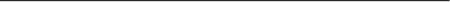 	市场监督管理局涉案物品处理记录处理物品： 见《场所/设施/财物清单》（文书编号：         ）物品来源：                                            处理依据：                                            处理时间：                                            处理地点：                                            执行人：                       、                    监督人：                                              处理情况：                                            执行人：                                  年  月  日年  月  日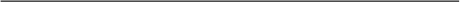 监督人：                                  年  月  日第  页共  页	市场监督管理局结案审批表卷内文件目录卷内备考表来源分类来源分类□监督检查       □投诉、举报□其他部门移送   □上级交办      □其他□监督检查       □投诉、举报□其他部门移送   □上级交办      □其他□监督检查       □投诉、举报□其他部门移送   □上级交办      □其他□监督检查       □投诉、举报□其他部门移送   □上级交办      □其他□监督检查       □投诉、举报□其他部门移送   □上级交办      □其他□监督检查       □投诉、举报□其他部门移送   □上级交办      □其他发现线索/收到材料 时间发现线索/收到材料 时间年      月      日年      月      日年      月      日年      月      日年      月      日年      月      日案   源   提   供   人监督检查人姓名姓名所属单位所属单位案   源   提   供   人监督检查人姓名姓名所属单位所属单位案   源   提   供   人投诉人、 举报人单位名称案   源   提   供   人投诉人、 举报人单位法定代表人(负责人)法定代表人(负责人)案   源   提   供   人投诉人、 举报人个人姓名身份证件号码身份证件号码案   源   提   供   人投诉人、 举报人联系电话联系电话其他联系方式其他联系方式案   源   提   供   人投诉人、 举报人联系地址联系地址案   源   提   供   人移送、交办部门名称名称案   源   提   供   人移送、交办部门联系人联系人联系电话联系电话案   源   提   供   人移送、交办部门联系地址联系地址当 事 人名称(姓名)当 事 人住所(住址)当 事 人联系电话案 源 内 容登记人：登记人：登记人：登记人：登记人：年    月    日年    月    日案 源 处 理 意 见办案机构负责人：年    月    日办案机构负责人：年    月    日办案机构负责人：年    月    日办案机构负责人：年    月    日办案机构负责人：年    月    日办案机构负责人：年    月    日办案机构负责人：年    月    日备 注当 事 人单位名称当 事 人单位统一社会信用代码统一社会信用代码当 事 人单位法定代表人(负责人)法定代表人(负责人)当 事 人个体工商户／ 个人字号名称统一社会信用代码当 事 人个体工商户／ 个人姓名身份证件号码当 事 人住所（住址）案由案由发现线索/收到材料 时间发现线索/收到材料 时间核查情况及立案/不予立案理由核查情况及立案/不予立案理由核查人员：年    月    日核查人员：年    月    日核查人员：年    月    日核查人员：年    月    日办案机构负责人意见办案机构负责人意见办案机构负责人：年    月    日办案机构负责人：年    月    日办案机构负责人：年    月    日办案机构负责人：年    月    日部门负责人意见部门负责人意见部门负责人：年    月    日部门负责人：年    月    日部门负责人：年    月    日部门负责人：年    月    日备  注备  注案件名称审批事项提请审批的 理由、依据 及处理意见经办人：年    月    日经办机构负责人意见经办机构负责人：年    月    日部门负责人 意见部门负责人：年    月    日备注受送达人告 知 事 项依据《市场监督管理行政处罚程序规定》 第八十二条第三项、第八十 三条的规定，告知如下：一、为便于及时收到市场监督管理部门的相关文书，保证案件调查的 顺利进行，市场监督管理部门可以要求受送达人签署送达地址确认书，送 达至受送达人确认的地址，即视为送达。二、受送达人送达地址发生变更的，应当及时书面告知市场监督管理 部门； 未及时告知的，市场监督管理部门按原地址送达，视为依法送达。三、因受送达人提供的送达地址不准确、送达地址变更未书面告知市 场监督管理部门，导致执法文书未能被受送达人实际接收的，直接送达的， 执法文书留在该地址之日为送达之日； 邮寄送达的，执法文书被退回之日 为送达之日。四、经受送达人同意，可以采用手机短信、传真、电子邮件、即时通 讯账号等能够确认其收悉的电子方式送达执法文书，手机短信、传真、电 子邮件、即时通讯信息等到达受送达人特定系统的日期为送达日期。依据《市场监督管理行政处罚程序规定》 第八十二条第三项、第八十 三条的规定，告知如下：一、为便于及时收到市场监督管理部门的相关文书，保证案件调查的 顺利进行，市场监督管理部门可以要求受送达人签署送达地址确认书，送 达至受送达人确认的地址，即视为送达。二、受送达人送达地址发生变更的，应当及时书面告知市场监督管理 部门； 未及时告知的，市场监督管理部门按原地址送达，视为依法送达。三、因受送达人提供的送达地址不准确、送达地址变更未书面告知市 场监督管理部门，导致执法文书未能被受送达人实际接收的，直接送达的， 执法文书留在该地址之日为送达之日； 邮寄送达的，执法文书被退回之日 为送达之日。四、经受送达人同意，可以采用手机短信、传真、电子邮件、即时通 讯账号等能够确认其收悉的电子方式送达执法文书，手机短信、传真、电 子邮件、即时通讯信息等到达受送达人特定系统的日期为送达日期。送 达 地 址 及 送 达 方 式是否接受电子送达 □是□否□手机号码：                                  □传真号码：                                  □电子邮件地址：                              □即时通讯账号：                              以传真、电子邮件等到达本人特定系统的日期为送 达日期。送 达 地 址 及 送 达 方 式送达地址送 达 地 址 及 送 达 方 式收件人送 达 地 址 及 送 达 方 式收件人联系电话送 达 地 址 及 送 达 方 式邮政编码受送达人 确认本人已经阅读（ 已向本人宣读） 上述告知事项，保证以上送达地址及 送达方式准确、有效，清楚了解并同意本确认书内容及法律意义。受送达人（委托代理人）：年      月      日本人已经阅读（ 已向本人宣读） 上述告知事项，保证以上送达地址及 送达方式准确、有效，清楚了解并同意本确认书内容及法律意义。受送达人（委托代理人）：年      月      日备注证据名称取证时间取证地点证据内容：证据内容：（证据粘贴处。如证据较多，可在此处说明数量、证明对象等信息，证据附后并加 盖骑缝章）（证据粘贴处。如证据较多，可在此处说明数量、证明对象等信息，证据附后并加 盖骑缝章）执法人员：               执法证号：               	执法证号：               见 证 人：                                                 年   月   日执法人员：               执法证号：               	执法证号：               见 证 人：                                                 年   月   日证据核对意见：证据核对意见：证据提供人：                                               年   月   日证据提供人：                                               年   月   日序号名称品牌规格/型号生产日期/批号数量备注序号标称名称/ 场所规格（型号） / 场所地址单位数量备注序号标称名称/ 场所规格（型号） / 场所地址单位数量备注× × × 市 场 监 督 管 理局封年月（ 印章）日权利人告 知 事 项依据《市场监督管理行政处罚程序规定》 第四十一条第三款的规定，告知如下：对于查封、扣押的场所、设施或者财物，除法律、法规另有规定外，容易损毁、灭失、变质、保管困难或者保管费用过高、季节性商 品等不宜长期保存的物品，在确定为罚没财物前，经权利人同意或者 申请，并经市场监督管理部门负责人批准，在采取相关措施留存证据 后，可以依法先行处置。先行处置物品范围□依据《实施行政强制措施决定书》（   市监强制〔    〕  号）， 查封 /扣押的全部物品（ 详 见《 场所 /设施 /财物 清单 》文 书编 号：             ）；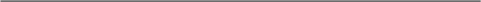 □依据《实施行政强制措施决定书》（   市监强制〔    〕  号）， 查封/扣押物品中的下列物品：                                   先行处置方式□委托                              依法进行拍卖；□通过                              方式进行变卖；□                                             ；执法人员联系方式联 系 人：             联系电话：                     联系地址：                                           权 利 人 确 认上述物品属于《市场监督管理行政处罚程序规定》 第四十一条第 三款规定的不宜长期保存的物品，本人（单位） 清楚了解先行处置的 内容及后果，为防止造成不必要的损失，本人（单位） 同意按照上述 处置方式先行处置。权利人：                     年     月     日备注当事人当事人主体资格证照名称主体资格证照名称统一社会信用代码住所（住址）住所（住址）法定代表人     （负责人、经营者）法定代表人     （负责人、经营者）身份证件号码联系电话联系电话其他联系方式被 抽 样 产 品 及 抽 样 情 况产品名称型号规格被 抽 样 产 品 及 抽 样 情 况标称商标保质期被 抽 样 产 品 及 抽 样 情 况标称生产者标称价格被 抽 样 产 品 及 抽 样 情 况生产日期 或出厂批号产品执行标准被 抽 样 产 品 及 抽 样 情 况标称存储条件生产许可证编号被 抽 样 产 品 及 抽 样 情 况标称产品等级包装方式被 抽 样 产 品 及 抽 样 情 况抽样方式□按规定方式抽样（抽样依据的标准编号） ：                  □以其他方式抽样（可使用附页） ：                          □按规定方式抽样（抽样依据的标准编号） ：                  □以其他方式抽样（可使用附页） ：                          □按规定方式抽样（抽样依据的标准编号） ：                  □以其他方式抽样（可使用附页） ：                          被 抽 样 产 品 及 抽 样 情 况抽取样品数量抽样基数被 抽 样 产 品 及 抽 样 情 况抽样地点被 抽 样 产 品 及 抽 样 情 况抽取样品过程：                                                       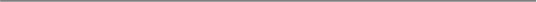 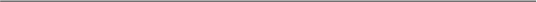 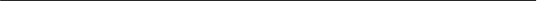 样品封样情况：                                                       样品储存条件：                                                       抽取样品过程：                                                       样品封样情况：                                                       样品储存条件：                                                       抽取样品过程：                                                       样品封样情况：                                                       样品储存条件：                                                       抽取样品过程：                                                       样品封样情况：                                                       样品储存条件：                                                       	执法证号：             	执法证号：             年    月    日	执法证号：             	执法证号：             年    月    日	执法证号：             	执法证号：             年    月    日当事人：                   年    月    日当事人：                   年    月    日受委托抽样人员：                        年    月    日受委托抽样人员：                        年    月    日受委托抽样人员：                        年    月    日见证人：                  年   月     日见证人：                  年   月     日备注备注样品名称规格/型号等级生产日期 /批号适用标准 或者规则样品数量检验项目备注案件名称办案机构送审时间年月日退卷时间年   月   日审 核 意 见 和 建 议审核人：审核人：年   月   日审核机构负责人意见审核机构负责人：年   月   日审核机构负责人：年   月   日审核机构负责人：年   月   日备  注案件名称立案时间年   月   日年   月   日行政处理决定建议 类别□给予行政处罚        □有违法行为，依法不予行政处罚□违法事实不能成立，不予行政处罚  □移送其他行政管理部门□移送司法机关         □其他                □给予行政处罚        □有违法行为，依法不予行政处罚□违法事实不能成立，不予行政处罚  □移送其他行政管理部门□移送司法机关         □其他                是否经过复核 （ 听证） 程序□当事人未提出陈述、 申辩意见或者未申请听证□案件经复核或者听证□当事人未提出陈述、 申辩意见或者未申请听证□案件经复核或者听证建议作出行政处理决定的内容、主要事实、理由、依据办案人员：年   月   日当事人陈述、 申辩或者听证中提出的主要意见复核意见或者 听证意见办案机构负责人意见办案机构负责人：年   月   日部门负责人意见部门负责人：年   月   日备注经查，（案件事实）经查，（救济途径和期限）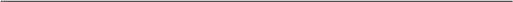 上述事实，主要有以下证据证明：上述事实，主要有以下证据证明：（行政处罚告知情况，当事人陈述、 复核以及采纳情况和理由）申辩、听证意见，（行政处罚告知情况，当事人陈述、 复核以及采纳情况和理由）序号缴  款  时  间缴款数额(元)备  注年   月   日前年   月   日前年   月   日前合合计送达文书  名称及文号受送达人送达时间送达地点送达方式收件人（签名或者盖章）年  月日送达人（签名或者盖章）年  月日见证人（签名或者盖章）年  月日备注案件名称立案日期办案人员办案人员处理决定文书处理决定日期处理决定日期结案情形□行政处罚决定执行完毕□案件终止调查□违法事实不能成立□移送司法机关□行政处罚决定执行完毕□案件终止调查□违法事实不能成立□移送司法机关□行政处罚决定执行完毕□案件终止调查□违法事实不能成立□移送司法机关□行政处罚决定执行完毕□案件终止调查□违法事实不能成立□移送司法机关□行政处罚决定执行完毕□案件终止调查□违法事实不能成立□移送司法机关行政处罚内容行政处罚决定 的执行方式□主动履行□强制执行□其他：               □主动履行□强制执行□其他：               罚没财物 处置情况罚没财物 处置情况办案人员意见办案人员：办案人员：办案人员：年  月  日年  月  日办案机构  负责人意见办案机构负责人：年  月  日办案机构负责人：年  月  日办案机构负责人：年  月  日办案机构负责人：年  月  日办案机构负责人：年  月  日部门负责人 意见部门负责人：部门负责人：部门负责人：部门负责人：年  月  日备  注全宗名称	市场监督管理局	市场监督管理局	市场监督管理局档案类别行政处罚案件卷宗行政处罚案件卷宗行政处罚案件卷宗案件名称行政处罚（不予行政处罚） 决定书文号办案机构办案日期立案日期结案日期保管期限本卷共      件     页本卷共      件     页归档号全宗号目录号案卷号序号文号文件名称日期页号备注本卷情况说明：缺损、修改、补充、部分灭失等情况。立卷人：检查人：立卷时间：